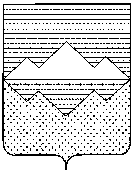 АДМИНИСТРАЦИЯАЙЛИНСКОГО СЕЛЬСКОГО ПОСЕЛЕНИЯСАТКИНСКОГО МУНИЦИПАЛЬНОГО РАЙОНАЧЕЛЯБИНСКОЙ ОБЛАСТИРАСПОРЯЖЕНИЕ______________________________________________________________________ 20.03.2020 года № 34                               О введении на территории Айлинского сельского поселения режима повышенной готовностиВ связи с угрозой распространения в Саткинском муниципальном районе новой коронавирусной инфекции (2019-nCOV), на основании распоряжения Правительства Челябинской области от 18.03.2020 № 146-рп «О введении режима повышенной готовности», в соответствии с Решением оперативного штаба от 19.03.2020 № 8 «О введении на территории Саткинского муниципального района режима повышенной готовности»:  1.	Ввести на территории Айлинского сельского поселения режим повышенной готовности. 2. Запретить до 10 апреля 2020 года проведение на территории Айлинского сельского поселения спортивных, зрелищных, публичных и иных массовых мероприятий.Временно приостановить:проведение на территории Айлинского сельского поселения досуговых мероприятий с участием граждан, в том числе в сфере культуры, физической культуры и спорта, выставочной, развлекательной и просветительской деятельности в зданиях, строениях, сооружениях (помещениях в них) с числом участников более 50 человек одновременно;3. Рекомендовать руководителям дошкольного, общеобразовательного учреждения ввести режим свободного посещения для обучающихся с организацией обучения отсутствующих с использованием дистанционных технологий при наличии заявления обучающегося и (или) его родителей (законных представителей). 4. Рекомендовать гражданам, проживающим на территории Айлинского сельского поселения воздержаться: 1) от поездок за пределы Российской Федерации;2) от посещения театрально-зрелищных, культурно-просветительских, деловых, зрелищно-развлекательных, спортивных и других массовых мероприятий.5. Рекомендовать гражданам, проживающим и прибывшим на территорию Айлинского сельского поселения, посещавшим территории за пределами Российской Федерации, где зарегистрированы случаи коронавирусной инфекции (2019-nCOV):1) сообщать на горячую линию Министерства здравоохранения Челябинской области (тел. 8 (351)240-15-16), Управления Роспотребнадзора по Челябинской области(8-800-555-49-43) следующую информацию: дата и место пребывания за пределами РФ, дату прибытия и место проживания на территории Айлинского сельского поселения, контактную информацию для организации медицинского наблюдения;2) обеспечить самоизоляцию на дому на срок 14 дней со дня возвращения в Российскую Федерацию (не покидать помещение по месту жительства), не посещать работу, учебу, магазины, аптеки, никакие общественные места и массовые скопления людей, не пользоваться общественным транспортом, не контактировать с третьими лицами; также соблюдать санитарно- эпидемиологический режим, а именно, дважды в сутки измерять температуру тела и составлять температурный лист в письменной форме;3) при первых признаках (повышенная температура, кашель, затрудненное дыхание) позвонить в службу Скорой помощи 103 или 112.6. Рекомендовать работодателям, осуществляющим деятельность на территории Айлинского сельского поселения:1) воздержаться от направления своих работников в служебные командировки за пределы Российской Федерации, от проведения мероприятий с участием иностранных граждан, а также от принятия участия в таких мероприятиях;2) осуществлять мероприятия по выявлению у сотрудников признаков инфекционного заболевания (повышенная температура тела, кашель и другие) и недопущение нахождения таких работников на рабочем месте;3) оказывать содействие работникам в обеспечении соблюдения режима самоизоляции на дому;4) при поступлении информации о заболевшем сотруднике организовать проведение дезинфекции помещений, где находился указанный заболевший работник;5) обеспечить проведение дистанционных способов проведения собраний, совещаний и иных мероприятий с использованием сетей связи общего пользования.7. Амбулатории с. Айлино (Апрышкина И.Г.):1) обеспечить работу в соответствии с требованиями санитарных правил и норм в условиях регистрации (2019-nCOV), полную готовность сил и средств к оказанию медицинской помощи с ежедневным мониторингом ресурсного обеспечения;2)  подготовить план поэтапного перепрофилирования коечного фонда медицинских организаций с учетом эпидемиологической ситуации;3) обеспечить контроль соблюдения маршрутизации пациентов в соответствии с принятыми нормативными документами и эпидемиологической ситуацией;4) обеспечить проведение лабораторного обследования на новую коронавирусную инфекцию (2019-nCOV) в течении 14 дней всех лиц, вернувшихся из стран Европы или прибывших транзитом из стар Европы, а также в течении месяца всех лиц, вернувшихся из иных зарубежных поездок и обратившихся за медицинской помощью с признаками простудного заболевания;5) обеспечить возможность оформления листков нетрудоспособности или справок без посещения медицинских организаций для лиц, прибывших на территорию Айлинского сельского поселения с территорий, где зарегистрированы случаи новой коронавирусной инфекции (2019-nCOV);6) организовать работу с приоритетом оказания медицинской помощи на дому больным с респираторными симптомами, посещавших территории, где зарегистрированы случаи новой коронавирусной инфекции (2019-nCOV) и пациентам старше 60 лет, для чего обеспечить усиление выездной амбулаторной службы сотрудниками. 8. Рекомендовать юридическим лицам и ИП осуществляющим деятельность в местах массового скопления людей и лицам, осуществляющим деятельность по пассажирским перевозкам регулярно проводить дезинфекционные мероприятия.9. Разместить настоящее распоряжение на официальном сайте администрации Айлинского сельского поселения admailino.ru. 10. Контроль исполнения настоящего распоряжения оставляю за собой. 11. Настоящее распоряжение вступает в силу с момента его подписания. И. о. Главы Айлинского сельского поселения                                   О. И. Коновалова    